Spelling Unit 27Color WordsList Words:redblue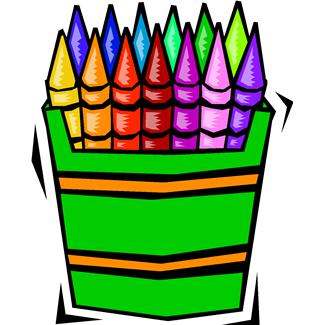 yellowgraybrowncolorblackgreenpinkwhiteChallenge Words:ivoryorangepurplevioletSentences to Learn:I want sixteen yellow chicks.The blue sky looks pretty.Do you want orange or white flags?Best wishes on a perfect score!